                                  от _____________  № ______О внесении изменений в некоторые решения Чебоксарского городского Собрания депутатовВ соответствии с Федеральным законом от 8 ноября 2007 года № 257-ФЗ «Об автомобильных дорогах и о дорожной деятельности в Российской Федерации и о внесении изменений в отдельные законодательные акты Российской Федерации», Уставом муниципального образования города Чебоксары - столицы Чувашской Республики, принятым решением Чебоксарского городского Собрания депутатов от 30 ноября 2005 года № 40, решением Чебоксарского городского Собрания депутатов от 25 декабря 2012 года № 855 «О структуре исполнительно-распорядительного органа города Чебоксары - администрации города Чебоксары» Чебоксарское городское Собрание депутатов решило:1. Внести в Положение об Управлении ЖКХ, энергетики, транспорта и связи администрации города Чебоксары, утвержденное решением Чебоксарского городского Собрания депутатов от 6 марта 2012 года № 503 (в редакции решения Чебоксарского городского Собрания депутатов от 4 июля 2013 года № 1074, от 22 сентября 2016 года № 448, от 28 марта 2017 года № 679, от 20 августа 2019 года № 1808), следующие изменения:1) в подпункте 2 пункта 2.1 раздела II «Основные задачи» слова «осуществление муниципального контроля за сохранностью автомобильных дорог местного значения в границах городского округа, а также» исключить;2) в пункте 3.1 раздела III «Функции»:а) дополнить подпунктом 85 следующего содержания:«85) выполняет установленные требования и обязательные мероприятия по улучшению, защите земель и предотвращению других процессов и иного негативного воздействия на окружающую среду, ухудшающих качественное состояние земель;»;б) подпункт 85 считать соответственно подпунктом 86;2.	Внести в Положение об администрациях Ленинского, Калининского, Московского районов города Чебоксары, утвержденное решением Чебоксарского городского Собрания депутатов от 3 марта 2016 года № 188 (в редакции решения Чебоксарского городского Собрания депутатов от 20 августа 2019 года № 1812), изменение, дополнив пункт 3.1 раздела III «Функции» подпунктом 3.1.55 следующего содержания:«3.1.55. осуществляют муниципальный контроль за сохранностью автомобильных дорог местного значения в границах городского округа.»;3. Настоящее решение вступает в силу со дня его официального опубликования.4. Контроль за исполнением настоящего решения возложить на постоянную комиссию Чебоксарского городского Собрания депутатов по местному самоуправлению и депутатской этике (Н.Н. Владимиров).Глава города Чебоксары				                            Е.Н. КадышевЧувашская РеспубликаЧебоксарское городскоеСобрание депутатовРЕШЕНИЕ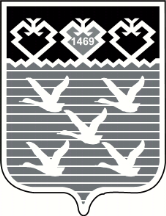 Чă ваш РеспубликиШупашкар хулиндепутатсен Пухă вěЙЫШĂНУ